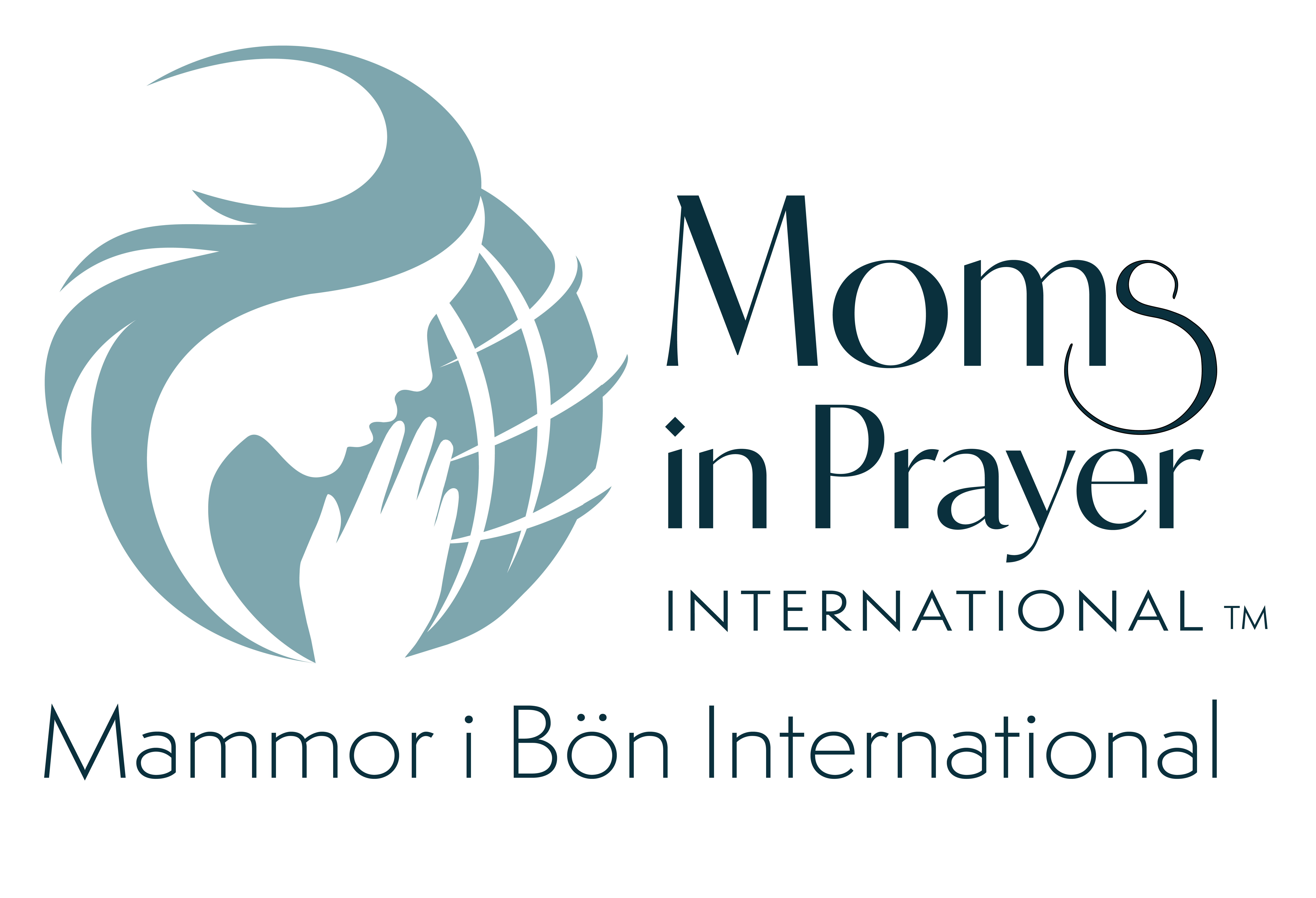 Mammor i Bön Böneblad                  Datum 		      Lovprisning: Prisa Gud för den han är, hans egenskaper, hans namn eller hans karaktär.  Gud Är: Beskyddaren   Syndabekännelse: Under tystnad. Ledaren börjar och slutar denna del. 1 Joh 1:9 Om vi bekänner våra synder är Han trofast och rättfärdig så att han förlåter oss våra synder och renar oss från all orättfärdighet.Tacksägelse: Tacka Gud för konkreta bönesvar och annat som han har gjort. 1 Tess 5:18 Tacka Gud under alla livets förhållanden. Detta är Guds vilja med er i Kristus Jesus.Förbön: 1 Tim 2:1 Först av allt uppmanar jag till bön, åkallan, förbön och tacksägelse för  
   alla människor.-För barnen: Bilda grupper om två/tre. Varje mamma sätter in ett barns namn i bibelversen och låter denhelige Ande leda oss i förbön (Anpassade ord från Ps 71 ) Herre, skydda_____s själ och håll honom/henne säker från alla faror.   Namn 1:                                       	           Namn 2:		                      Namn 3:-För lärare och personal: Namn 1:________________________Namn 2:_____________________Namn 3:________________________-För skola/universitet/högskola/förskola: -Be om väckelse och andlig klarsyn.-Be________________________________________________________________________________________-För Mammor i Bön:-Be att varje skola skall få en Mammor i Böngrupp.-Be att Mammor i Bön organisationen förblir ren och obefläckad.-Be_________________________________________________________________________________________Kom ihåg: Vad som sägs i gruppen stannar i gruppen.Ps: 32:7 Du är mitt beskydd, du bevarar mig från nöd, du omger mig med frälsningens jubel. SelaPs 119:114  Du är mitt skydd och min sköld, jag hoppas på ditt ord.Ord 18:10 Herrens namn är ett starkt torn, den rättfärdige skyndar dit och får skydd2 Thess 3:3 Men Herren är trofast. Han ska styrka er och skydda er från den onde.Ord 29:25 Vi ber att människofruktan inte blir en snara för_____utan att han/hon blir beskyddad av Dig när han/hon förtröstar på Dig.